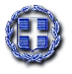                                                                      ΑΠΟΣΠΑΣΜΑΑπό το πρακτικό της με αριθμό 4/2022ΤΑΚΤΙΚΗΣ  ΜΕΙΚΤΗΣ ΣΥΝΕΔΡΙΑΣΗΣτης Κοινότητας    ΛιβαδειάςΑριθμός Απόφασης 24/2022ΘΕΜΑ: «Χορήγηση άδειας λειτουργίας μουσικών οργάνων μετά παρατάσεως στο Υ.Ε. Κατάστημα του ΜΠΟΥΡΛΗ ΕΥΣΤΑΘΙΟΥ επί της οδού Ελ. Βενιζέλου»Στην Λιβαδειά σήμερα 03η Μαϊου 2022 ημέρα Τρίτη  και ώρα 18.00  συνήλθε σε  τακτική μεικτή συνεδρίαση η Κοινότητα Λιβαδειάς   μετά την υπ΄αριθμ. 6903/29-04-2022  έγγραφη πρόσκληση της Προέδρου της κ. Μαρίας Σπ. Γκικοπούλου η οποία εκδόθηκε σύμφωνα  με τις διατάξεις του άρθρου 77 του Ν.4555/2018 όπως τροποποιήθηκε  από το άρθρο 184 του Ν.4635/2019,  του άρθρου 10της από 11/3/2020 Πράξης Νομοθετικού Περιεχομένου (ΦΕΚ 55/ Α/11-3-2020) & της 643/69472/24-09-2021 (ΑΔΑ ΨΕ3846ΜΤΛ6-0Ρ5) εγκυκλίου του Υπουργείου Εσωτερικών.  Η Πρόεδρος της Κοινότητας Λιβαδειάς κήρυξε την έναρξη της συνεδρίασης αφού διαπιστώθηκε ότι υπάρχει νόμιμη απαρτία, επειδή σε σύνολο ένδεκα  (11) μελών ήταν παρόντα  οκτώ  (8) μέλη , δηλαδή:            ΠΑΡΟΝΤΕΣ                                                   ΑΠΟΝΤΕΣ                                                                     1. Γκικοπούλου Μαρία                                              1. Λιναρδούτσος Νικόλαος2. Πάτρας Κων/νος                                                  2. Σκάρλας Λάμπρος3. Κατή Ιωάννα                                                       3. Ανδρίτσος Αγαμέμνονας   4.  Ροζάνας Ηλίας                                              οι οποίοι είχαν προσκληθεί   νόμιμα.                                                    5.  Πούλου-Βαγενά  Κων/να                                              6.  Καντά Ελένη                                                7.  Αλογοσκούφης Χρήστος8. Μπούκιος Ταξιάρχης                                                                                                                                                                                                                                                           Στην συνεδρίαση  παρίστατο επίσης  μέσω τηλεδιάσκεψης με χρήση της πλατφόρμας ePresense  και η υπάλληλος  Κων/να Τσιτσοπούλου-Ρήγα  που έχει ορισθεί για την γραμματειακή υποστήριξη της Κοινότητας Λιβαδειάς με σχετική απόφαση Δημάρχου.      Εισηγούμενη η Πρόεδρος το 1ο θέμα της ημερήσιας διάταξης   έθεσε υπόψη των μελών το υπ΄αριθμ. πρωτ. 6794/28-04-2022  έγγραφο του  Αυτοτελούς Τμήματος Τοπικής Οικονομικής Ανάπτυξης του Δήμου στο οποίο αναφέρονται:  Ο κ. Μπουρλής Ευστάθιος του Αλέξανδρου, με την υπ' αριθμ. Πρωτ.:6722/27-04-2022 αίτησή του, ζήτησε από τον Δήμο Λεβαδέων να του χορηγηθεί άδεια παράτασης χρήσης μουσικής για χρονικό διάστημα ενός (1) έτους για το κατάστημά του υ.ε. “ΚΑΦΕ-ΜΠΑΡ” που βρίσκεται επί της οδού Ελευθερίου Βενιζέλου  αριθμ.29 του Δήμου Λεβαδέων. Ο αιτών υπέβαλλε στον Δήμο Λεβαδέων την υπ’αρ. Πρωτ.7758/7-4-2017 Γνωστοποίηση χρήσης μουσικής ή μουσικών οργάνων κατόπιν λήξης της υφιστάμενης άδειας μουσικής του καταστήματός του, σύμφωνα με την εγκ. 9/5951/24-2017 του ΥΠ.ΕΣ.  η οποία εκδόθηκε στα πλαίσια εφαρμογής  του Ν. 4442/2016. Στον ενδιαφερόμενο χορηγήθηκε αντίγραφο της γνωστοποίησης καθώς και το σχετικό αποδεικτικό υποβολής της. Σύμφωνα με την ίδια εγκύκλιο, δυνάμει των διατάξεων του άρθρου 29 παρ. 3 του Ν.4442/2016, η άδεια παράτασης ωραρίου χρήσης μουσικής εξακολουθεί να χορηγείται από τα κατά νόμο αρμόδια όργανα, κατόπιν υποβολής της σχετικής αίτησης και την προσκόμιση του αποδεικτικού υποβολής γνωστοποίησης, χωρίς να απαιτείται η καταβολή παραβόλου. Σύμφωνα  με την παρ. 3 και 4 του άρθρου 3 της 3/1996 Αστυνομικής Διάταξης (ΦΕΚ 15/96 τ.Β) η άδεια παράτασης ωραρίου χρήσης μουσικής χορηγείται ανάλογα με το είδος των μουσικών οργάνων και τη θέση του κέντρου σε σχέση με τους γύρω κατοικημένους χώρους, για τα κέντρα που λειτουργούν σε κλειστό χώρο μέχρι την 03.00 ώρα και για τα κέντρα που λειτουργούν σε ανοικτό χώρο μέχρι την 02.00 ώρα, με την προϋπόθεση ότι δεν διαταράσσεται η ησυχία των περιοίκων.  Σε όλες τις ανωτέρω περιπτώσεις η ένταση των μουσικών οργάνων πρέπει να είναι χαμηλή, ανάλογα με το χώρο, ώστε να δημιουργείται ευχάριστη ατμόσφαιρα στο κατάστημα.Το συμβούλιο της δημοτικής κοινότητας αποφασίζει για τη χορήγηση της άδειας λειτουργίας μουσικής, για καταστήματα στα όρια της δημοτικής κοινότητας.(παρ.1δ άρθρο 83 Ν.3852/2010 όπως προστέθηκε με την παρ.7 του άρθρου 5 του Ν.4623/19(ΦΕΚ 134/09-08-2019  τεύχος Α΄) ).                      Υποβάλλουμε :Την υπ’ αριθ. Πρωτ. 6722/27-04-2022  αίτηση του εν λόγω ενδιαφερομένου .      Την υπ' αριθμ. 210/15113/27-12-1989 Άδεια ίδρυσης και λειτουργίας ΚΥΕ.  Το από 7759/7-4-2017 αποδεικτικού υποβολής γνωστοποίησης  χρήσης μουσικής ή μουσικών οργάνωνΤην υπ' αριθμ.: 4706/23-03-2022  Δημοτική ενημερότητα, του Δημοτικού Ταμείου του Δ. Λεβαδέων   Βάση των ανωτέρω, καλείστε να αποφασίσετε, για την χορήγηση άδειας παράτασης ωραρίου λειτουργίας μουσικών οργάνων / στερεοφωνικού μηχανήματος μικρής ισχύος για τη δημιουργία ευχάριστης ατμόσφαιρας στην (κλειστή) στεγασμένη αίθουσα & όχι στον υπαίθριο χώρο του καταστήματος Υ.Ε. “ΚΑΦΕ-ΜΠΑΡ”, για χρονικό διάστημα ΕΝΟΣ (1) ΕΤΟΥΣ που βρίσκεται επί της οδού Ελευθερίου Βενιζέλου αριθμ. 29, ενταύθα, του κυρίου Μπουρλή Ευστάθιου, σύμφωνα με το άρθ. 83 παρ.1ιδ του Ν. 3852/2010 (ΦΕΚ 87Α/7-6-2010), της 3/1996 Αστυνομικής Διάταξης , των διατάξεων του άρθρου 29 παρ. 3 του Ν.4442/2016 και της εγκ. 9/5951/24-2017 του ΥΠ.ΕΣ. Η Δημοτική Κοινότητα  αφού έλαβε υπόψη της:- Το υπ΄αριθμ. 6794/28-04-2022 έγγραφο του Αυτοτελούς Τμήματος Τοπικής Οικονομικής Ανάπτυξης-  Το άρθρο 84 του Ν.4555/2018 (Κλεισθένης)-  Την 3/1996 Αστυνομική διάταξη -  Τις διατάξεις του άρθρου 29 παρ. 3 του Ν.4442/2016-  Την εγκύκλιο 9/5951/24-2-2017 του ΥΠΕΣ-  Tην υπ΄αριθμ.  6722/27-04-2022 αίτηση  του ΜΠΟΥΡΛΗ ΕΥΣΤΑΘΙΟΥ  -  Την υπ΄αριθμ. 210/1020/15113/1-Α/27-12-1989 άδεια ίδρυσης & λειτουργίας  Κ.Υ.Ε. του Αστυνομικού Γραφείου Λιβαδειάς καθώς και το υπ΄αριθμ.  7758/7-4-2017  αποδεικτικό γνωστοποίησης  χρήσης μουσικής  ή μουσικών οργάνων.-  Την υπ΄αριθμ 4706/23-03-2022  Δημοτική Ενημερότητα της Ταμειακής  Υπηρεσίας  του Δήμου από την οποία προκύπτει ότι ο αιτών  δεν  έχει  ληξιπρόθεσμες οφειλές.-  Το άρθρο 285 του Ν.3463/2006  με  θέμα  “Ενημερότητα οφειλών”-  Το άρθρο 10 της από 11/3/2020 Πράξης Νομοθετικού Περιεχομένου (ΦΕΚ 55/ Α/11-3-2020) - Την  18318/13-3-2020 (ΑΔΑ: 9ΛΠΧ46ΜΤΛ6-1ΑΕ) εγκύκλιο του Υπουργείου Εσωτερικών.-  Την παρ. 3 της υπ΄αριθμ. ΔΙΔΑΔ/Φ69/133/οικ.20764/7-11-2020 εγκυκλίου του ΥΠ.ΕΣ. (ΑΔΑ: Ψ48Γ46ΜΤΛ6-ΛΣΡ) «Μέτρα & ρυθμίσεις στο πλαίσιο της ανάγκης περιορισμού της διασποράς του κορωνοϊου»- Την μεταξύ των μελών συζήτηση κατά την μεικτή συνεδρίαση σύμφωνα με το οπτικοακουστικό υλικό των συνεδριάσεων που βρίσκεται στο κανάλι του Δήμου στο you tube- Την ψήφο των μελών της όπως αυτή  διατυπώθηκε και δηλώθηκε δια ζώσης στην συνεδρίαση.                         Α Π Ο Φ Α Σ Ι Ζ Ε Ι  Ο Μ Ο Φ Ω Ν ΑΤην χορήγηση άδειας παράτασης  ωραρίου λειτουργίας μουσικών οργάνων /στερεοφωνικού μηχανήματος μικρής ισχύος  για την δημιουργία ευχάριστης  ατμόσφαιρας στη (κλειστή) στεγασμένη αίθουσα και όχι στον υπαίθριο χώρο ΓΙΑ ΕΝΑ ΕΤΟΣ  στο κατάστημα Υ.Ε. “ΚΑΦΕ-ΜΠΑΡ ” του  ΜΠΟΥΡΛΗ ΕΥΣΤΑΘΙΟΥ με αριθ. Γνωστοποίησης 7758/7-4-2017  που βρίσκεται στη ΛΙΒΑΔΕΙΑ επί της  οδού ΕΛΕΥΘΕΡΙΟΥ ΒΕΝΙΖΕΛΟΥ αριθμ. 29 της Κοινότητας Λιβαδειάς.-Εξουσιοδοτείται ο Δήμαρχος για τις περαιτέρω ενέργειες.          	Η απόφαση αυτή πήρε αριθμό  24/2022.  Η Πρόεδρος του Συμβουλίου     της Κοιν/τας Λιβαδειάς                            Τα Μέλη    ΜΑΡΙΑ ΣΠ.ΓΚΙΚΟΠΟΥΛΟΥ                                       Πάτρας Κων/νοςΚατή ΙωάνναΡοζάνας Ηλίας                                                                                                                                                                                                                                         Πούλου-Βαγενά Κων/ναΚαντά Ελένη Αλογοσκούφης ΧρήστοςΤαξ. Μπούκιος                                                                                                                                                                                                                                                                                                                                                                                                                           ΠΙΣΤΟ ΑΠΟΣΠΑΣΜΑ                                          ΛΙΒΑΔΕΙΑ  05/05/2022                                                 Η ΠΡΟΕΔΡΟΣ                                         ΜΑΡΙΑ ΣΠ. ΓΚΙΚΟΠΟΥΛΟΥ